Publicado en  el 17/04/2014 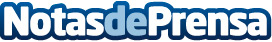 Bankia firma un acuerdo con ASAJA Madrid para canalizar las ayudas de la PAC en esta comunidad   Bankia ha creado un amplio catálogo de servicios y productos para satisfacer las necesidades financieras que permitirán dar un servicio integral a los clientesDatos de contacto:BankiaNota de prensa publicada en: https://www.notasdeprensa.es/bankia-firma-un-acuerdo-con-asaja-madrid-para_1 Categorias: Madrid http://www.notasdeprensa.es